Жили-были грозный царьИ веселый чеботарь.Грозный царь страною правил.Чеботарь заплатки ставил.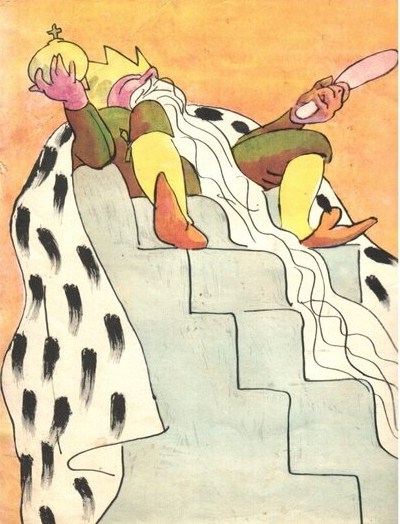 И жилось чеботарюВеселее, чем царю.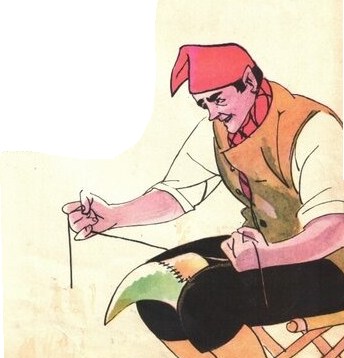 Царь не ест, не спит спокойно,У царя пиры да войны,А сапожник в мастерскойТянет дратву день-деньской,Шьет, кроит и ставит латку,А потом возьмет трехрядку,Скажет: - Ну-ка, запоем! -И зальется соловьем.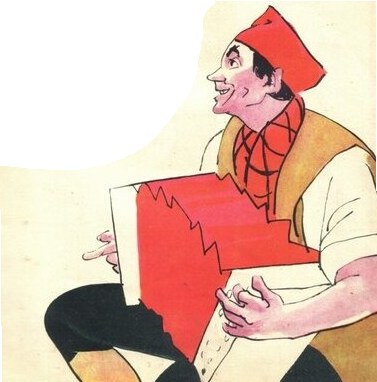 В пляс пойдут его ребята -Так, что пол трещит дощатый!Но прослышал государь,Как беспечен чеботарь.Издает приказ он краткий:"Запрещаем класть заплаткиНа башмак и на сапог.Нарушителей - в острог!"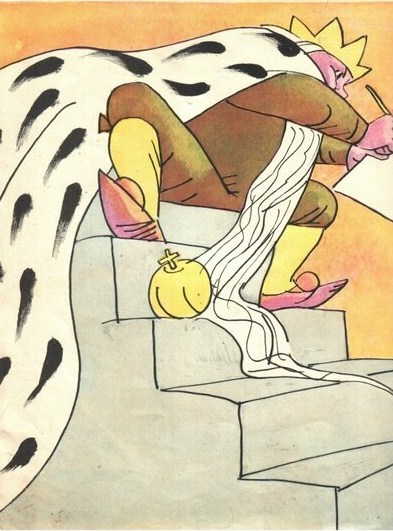 У царя и власть и сила.Чеботарь припрятал шило,Дратву, нож и молоток,Мастерскую - на замокИ сидит себе на рынке,Чистит публике ботинки.До того натрет башмак,Что блестит он, точно лак.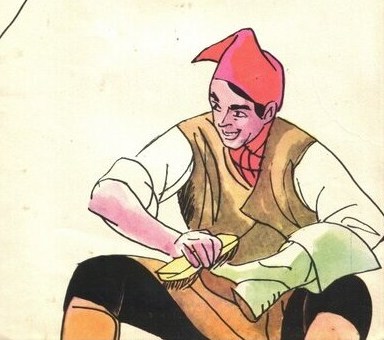 Царь узнал про эту чистку,Пишет новую записку:"С пары чищеных сапогТроекратный брать налог!"Чеботарь опять без дела,Ждать работы надоело,Взял он в руки два ведраДа к реке пошел с утра.Стал он в жаркую погодуПродавать речную воду:- Подходи, народ, сюда,Вот холодная вода!За копейку выпьешь кружку,А полкружки за полушку!Поступил к царю донос:- Появился водонос.Воду носит он народу,А верней, мутит он воду!Бородою царь потрясИ велел писать приказ:"Запрещается народуПить в жару сырую воду!"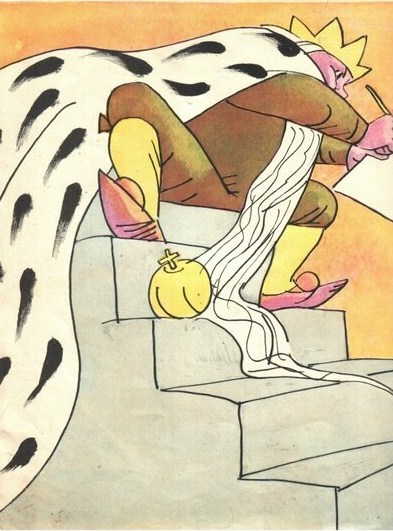 Сел на камень водонос,Загрустил, повесил нос,И жена и дети босы...- Не пойти ли мне в матросы?Я и ловок, и силен,И смекалкой наделен.Входит он в контору флота,Говорит: - Служить охота,То есть плавать по морям -Нынче здесь, а завтра там!Видят - парень он здоровый,Рост приличный, двухметровый.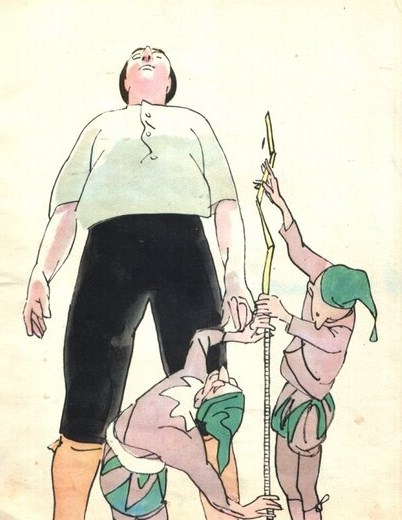 Взяли малого во флот.Вот однажды царь плыветНа своей на царской яхте,А моряк стоит на вахте.Вдруг поднялся ураган.Смыты с борта капитан,И помощник, и матросы.Гонит яхту на утесы...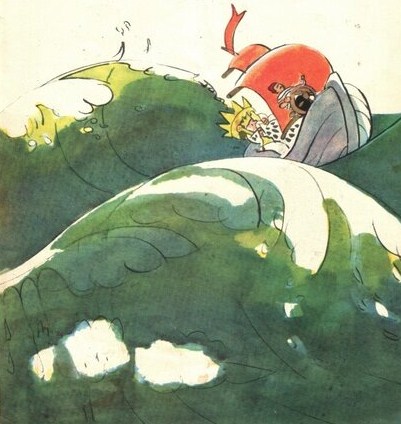 Так и есть! Раздался треск,А потом зловещий плеск.Где пробоина? У носа.Боцман требует матроса:- Надо, брат, заплату класть,Чтобы судну не пропасть!Говорит матрос: - Положим!Положить заплату можем,Но простите: ваша властьНе велит заплаты класть!..Царь выходит из каюты,Непричесанный, разутый.По колено борода,По колено и вода.Подзывает он матроса,Все того же водоноса.Молит жалобно: - НырниДа пробоину заткни!Награжу тебя чинами,Галунами, орденами,Сколько ты воды хлебнешь,Столько чести наживешь.За глоток воды студеной -По медали золоченой!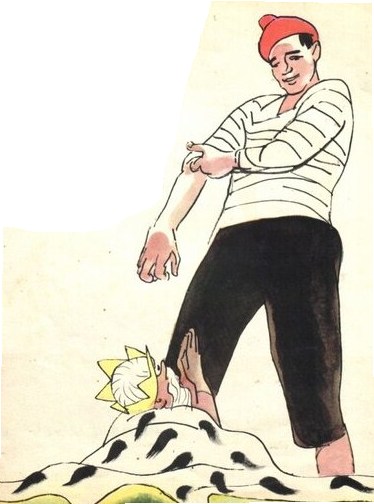 А матрос царю в ответ:- Воду пить приказа нет.Не велели вы народуПить в жару сырую воду!Ну да ладно. Я нырну.Не идти же нам ко дну...Только вы уж извините -Все приказы отмените,Или каждый ваш приказОбернется против вас!